Your recent request for information is replicated below, together with our response.Please provide figures under the Freedom of Information Act for each year from 2018 to the most recent complete month of 2023.1) The number of times the offence of an ‘out of control dog causing injury’ (008/21) has been recorded.2) Please provide the data from Q1 split by victim demographics, including, but not limited to:a)      Ageb)      Genderc)      Ethnicityd)      Relationship between victim and suspect3)  The data from Q1 split by outcome4) If available, please also provide the data from Q1 split by dog breed.In response to your request, I must advise you that crimes in Scotland are recorded in accordance with the Scottish Government Justice Department (SGJD) offence classification codes and not Home Office Codes. Home Office Classifications do not extend to Scotland and in regards to your request, there are no Scottish equivalent classifications. As such, in terms of Section 17 of the Freedom of Information (Scotland) Act 2002, this represents a notice that the information you seek is not held by Police Scotland.To be of some assistance, recorded and detected crime statistics are published on the Police Scotland website, broken down by SGJD Code. You can search these statistics by searching for ‘dog’ in the crime type column:-Crime data - Police ScotlandIf you require any further assistance please contact us quoting the reference above.You can request a review of this response within the next 40 working days by email or by letter (Information Management - FOI, Police Scotland, Clyde Gateway, 2 French Street, Dalmarnock, G40 4EH).  Requests must include the reason for your dissatisfaction.If you remain dissatisfied following our review response, you can appeal to the Office of the Scottish Information Commissioner (OSIC) within 6 months - online, by email or by letter (OSIC, Kinburn Castle, Doubledykes Road, St Andrews, KY16 9DS).Following an OSIC appeal, you can appeal to the Court of Session on a point of law only. This response will be added to our Disclosure Log in seven days' time.Every effort has been taken to ensure our response is as accessible as possible. If you require this response to be provided in an alternative format, please let us know.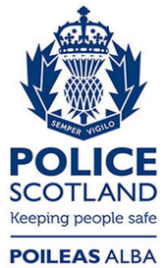 Freedom of Information ResponseOur reference:  FOI 23-2443Responded to:  16th October 2023